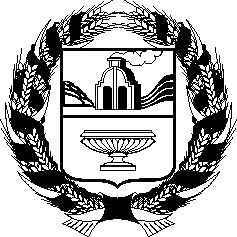 МАКАРЬЕВСКИЙ СЕЛЬСКИЙ  СОВЕТ  ДЕПУТАТОВ СОЛТОНСКОГО РАЙОНА АЛТАЙСКОГО КРАЯРЕШЕНИЕ24. 12.2018 									 №  34с. Макарьевка        В соответствии с подпунктом «а» пункта 6 статьи 29 Федерального закона «Об основных гарантиях избирательных прав и права на участие в референдуме граждан Российской Федерации», пунктом 2 статьи 36 Кодекса Алтайского края о выборах, референдуме, отзыве и на основании личного заявления Чичканаковой Екатерины Елисеевны, Макарьевский сельский Совет  депутатов РЕШИЛ:1. Досрочно прекратить полномочия члена избирательной комиссии муниципального образования Макарьевский  сельсовет с  правом решающего голоса Чичканакову Екатерину Елисеевну на основании личного заявления.2. Объявить прием предложений по замещению вакантного места члена Избирательной комиссии муниципального образования Макарьевский сельсовет с правом решающего голоса.3. Обнародовать  информационное сообщение о приеме предложений по замещению вакантного места члена Избирательной комиссии муниципального образования Макарьевский сельсовет  с правом решающего голоса (Приложение 1)  на информационном стенде Администрации Макарьевского сельсовета и информационном стенде сел  Афонино, Каракан, Излап.   4. Настоящее Решение вступает в силу со дня его подписания.. 5.  Настоящее решение обнародовать на информационном стенде Администрации Макарьевского сельсовета и информационном стенде сел  Афонино, Каракан, Излап.   Исполняющая полномочия Главы сельсовета		 В.М.Русанова											Приложение  № 1
							      к решению Макарьевского сельского           				                               Совета депутатов от 24.12.2018ИНФОРМАЦИОННОЕ СООБЩЕНИЕ О ПРИЕМЕ ПРЕДЛОЖЕНИЙ ПО ЗАМЕЩЕНИЮ ВАКАНТНОГО МЕСТА ЧЛЕНА ИЗБИРАТЕЛЬНОЙ КОМИССИИ МУНИЦИПАЛЬНОГО ОБРАЗОВАНИЯ МКАРЬЕВСКИЙ СЕЛЬСОВЕТ С ПРАВОМ РЕШАЮЩЕГО ГОЛОСА
	В связи с досрочным прекращением полномочий члена Избирательной комиссии муниципального образования Макарьевский сельсоветс правом решающего голоса, руководствуясь пунктом 11 статьи 29 Федерального закона "Об основных гарантиях избирательных прав и права на участие в референдуме граждан Российской Федерации", Макарьевский сельский сельсовет депутатов объявляет прием предложений по кандидатуре для назначения нового члена Избирательной комиссии муниципального образования Макарьевский сельсовет с правом решающего голоса.

	На основании законодательства о выборах член Избирательной комиссии муниципального образования Макарьевский сельсовет с правом решающего голоса назначается Макарьевским сельским сельсоветом депутатов на основе предложений, поступивших от:	- политических партий, выдвинувших списки кандидатов, допущенных к распределению депутатских мандатов в Государственной Думе Федерального Собрания Российской Федерации, Алтайском краевом Законодательном Собрании;	- общественных объединений;	- собрание избирателей по месту жительства , работы, службы, учебы;	- избирательной комиссии муниципального образования предыдущего состава, избирательной комиссией муниципального района.	Назначение члена Избирательной комиссии муниципального образования Макарьевский сельсовет с правом решающего голоса может также осуществляться на основании предложений иных общественных объединений, а также предложений собраний избирателей по месту жительства, работы, службы, учебы, поступивших в адрес Макарьевского сельского Совет депутатов.
	Предложения по кандидатурам в новый состав избирательной комиссии муниципального образования Макарьевский сельсовет следует направлять в Макарьевский сельский Совет депутатов по адресу с. Макарьевка, ул. Полевая, 19, в течение 30 дней после опубликования настоящего сообщения,  Телефон для справок: (38533) 25-3-43ПЕРЕЧЕНЬДОКУМЕНТОВ, НЕОБХОДИМЫХ ДЛЯ ВЫДВИЖЕНИЯ КАНДИДАТУРЫ В СОСТАВ ИЗБИРАТЕЛЬНОЙ КОМИССИИ МУНИЦИПАЛЬНОГО ОБРАЗОВАНИЯ МАКАРЬЕВСКИЙ СЕЛЬСОВЕТ
Для политических партий, их региональных отделений, иных структурных подразделений	1. Решение полномочного (руководящего или иного) органа политической партии либо регионального отделения, иного структурного подразделения политической партии о внесении предложения о кандидатуре в состав Избирательной комиссии муниципального образования Макарьевский  сельсовет, оформленное в соответствии с требованиями устава политической партии.	2. Если предложение о кандидатуре вносит региональное отделение, иное структурное подразделение политической партии, а в уставе политической партии не предусмотрена возможность такого внесения, - решение органа политической партии, уполномоченного делегировать региональному отделению, иному структурному подразделению политической партии полномочия по внесению предложений о кандидатурах в состав избирательных комиссий о делегировании указанных полномочий, оформленное в соответствии с требованиями устава.
Для иных общественных объединений	1. Нотариально удостоверенная или заверенная уполномоченным на то органом общественного объединения копия действующего устава общественного объединения.	2. Решение полномочного (руководящего или иного) органа общественного объединения о внесении предложения о кандидатуре в состав Избирательной комиссии муниципального образования Макарьевский  сельсовет, оформленное в соответствии с требованиями устава, либо решение по этому же вопросу полномочного (руководящего или иного) органа регионального отделения, иного структурного подразделения общественного объединения, наделенного в соответствии с уставом общественного объединения правом принимать такое решение от имени общественного объединения.	3. Если предложение о кандидатурах вносит региональное отделение, иное структурное подразделение общественного объединения, а в уставе общественного объединения указанный в пункте 2 вопрос не урегулирован, - решение органа общественного объединения, уполномоченного в соответствии с уставом общественного объединения делегировать полномочия по внесению предложений о кандидатурах в состав избирательных комиссий, о делегировании таких полномочий и решение органа, которому делегированы эти полномочия, о внесении предложений в состав избирательных комиссий.

Для иных субъектов права внесения кандидатур

Решение собрания избирателей по месту жительства, работы, службы, учебы.

Кроме того, субъектами права внесения кандидатур должны быть представлены:	1. Две фотографии лица, предлагаемого в состав Избирательной комиссии муниципального образования Макарьевский  сельсовет, размером 3 x 4 см (без уголка).	2. Письменное согласие гражданина Российской Федерации на его назначение в состав Избирательной комиссии муниципального образования Макарьевский сельсовет по прилагаемой форме.	3. Копия паспорта или документа, заменяющего паспорт гражданина Российской Федерации, содержащего сведения о гражданстве и месте жительства лица, кандидатура которого предложена в состав Избирательной комиссии муниципального образования Макарьевский  сельсовет.	4. Копия документа лица, кандидатура которого предложена в состав Избирательной комиссии муниципального образования Макарьевский сельсовет(трудовой книжки либо справки с основного места работы), подтверждающего сведения об основном месте работы или службы, о занимаемой должности, а при отсутствии основного места работы или службы - копия документа, подтверждающего сведения о роде занятий, то есть о деятельности, приносящей ему доход, или о статусе неработающего лица (пенсионер, безработный, учащийся (с указанием наименования учебного заведения), домохозяйка, временно неработающий). Документальным подтверждением статуса домохозяйки (домохозяина) может служить трудовая книжка с отметкой о последнем месте работы и соответствующее личное заявление с указанием статуса домохозяйки (домохозяина) либо только заявление.
ФОРМА ПИСЬМЕННОГО СОГЛАСИЯ ГРАЖДАНИНА РОССИЙСКОЙ ФЕДЕРАЦИИ НА ЕГО НАЗНАЧЕНИЕ В СОСТАВ ИЗБИРАТЕЛЬНОЙ КОМИССИИ МУНИЦИПАЛЬНОГО ОБРАЗОВАНИЯ МАКАРЬЕВСКИЙ СЕЛЬСОВЕТВ Макарьевский сельский Совет депутатов

_________________________________________,
(фамилия, имя, отчество)

предложенного ____________________________

_________________________________________
(наименование субъекта права внесения
предложения)

для назначения в состав Избирательной комиссии
муниципального образования Макарьевский  сельсовет

ЗаявлениеФОРМА ПРОТОКОЛА СОБРАНИЯ ИЗБИРАТЕЛЕЙ ПО МЕСТУ ЖИТЕЛЬСТВА, РАБОТЫ, СЛУЖБЫ, УЧЕБЫ ПО ВЫДВИЖЕНИЮ КАНДИДАТУРЫ В СОСТАВ ИЗБИРАТЕЛЬНОЙ КОМИССИИ МУНИЦИПАЛЬНОГО ОБРАЗОВАНИЯ МАКАРЬЕВСКИЙ СЕЛЬСОВЕТ
Протокол собрания избирателей
___________________________________________________________
(указание места жительства, работы, службы, учебы)

по выдвижению кандидатуры в состав Избирательной комиссии муниципального образования Макарьевский  сельсовет
"__" ____________ 201  года с. Макарьевка________________1 Список избирателей, принявших участие в работе собрания, прилагается.О досрочном прекращении полномочий члена избирательной комиссии муниципального образования Макарьевский сельсовет с правом решающего голосаДаю согласие на назначение меня членом Избирательной комиссии муниципального образования Макарьевский сельсоветс правом решающего голоса.

С положениями Федерального закона "Об основных гарантиях избирательных прав и права на участие в референдуме граждан Российской Федерации", Избирательного кодекса  Алтайского края, регулирующими деятельность членов избирательных комиссий, ознакомлен(а).

Подтверждаю, что я не подпадаю под ограничения, установленные пунктом 1 статьи 29 Федерального закона "Об основных гарантиях избирательных прав и права на участие в референдуме граждан Российской Федерации".

О себе сообщаю следующие сведения:
дата рождения _________ _________ ____, место рождения ___________________,
(число) (месяц) (год)

имею гражданство Российской Федерации, вид документа ______________________
__________________________________________________________________________,паспорт или документ, заменяющий паспорт гражданина (серия, номер и дата
выдачи, наименование выдавшего органа)
место работы _____________________________________________________________,(наименование основного места работы или службы, должность,__________________________________________________________________________,при их отсутствии - род занятий,является ли государственным либо муниципальным служащим,
__________________________________________________________________________,указываются сведения о наличии опыта работы в избирательных комиссиях)образование ______________________________________________________________,(уровень образования, специальность, квалификация в соответствии с документом, подтверждающим сведения об образовании и (или) квалификации)адрес места жительства ____________________________________________________(почтовый индекс, наименование
субъекта Российской Федерации, район, город,__________________________________________________________________________,иной населенный пункт, улица, номер дома, корпус, квартира)телефон __________________________________________________________________,(номер телефона с кодом города, номер мобильного телефона)адрес электронной почты (при наличии) ____________________________________.
___________________________ ___________________________
(дата) (подпись)

Уведомлен(а), что на основании пункта 2 части 1 статьи 6 Федерального закона "О персональных данных" в рамках возложенных законодательством Российской Федерации на Макарьевский сельский Совет депутатов, полномочий и обязанностей мои персональные данные будут обрабатываться указанным органом, в том числе мои фамилия, имя, отчество, должность в составе избирательной комиссии, а также субъект предложения моей кандидатуры в состав избирательной комиссии могут быть опубликованы в информационно-телекоммуникационной сети "Интернет", в средствах массовой информации.Присутствовали ______ человек1

1. Выборы председателя и секретаря собрания

Предложены кандидатуры: ___________________________________________________________________(фамилия, имя, отчество)Результаты голосования:

"За" ___________

"Против" _______

"Воздержались" ___________

Решение собрания:
___________________________________________________________________

2. Выдвижение в состав Избирательной комиссии муниципального образования Макарьевский сельсовет кандидатуры _______________________________________(фамилия, имя, отчество)Результаты голосования:

"За" ___________

"Против" _______

"Воздержались" ___________

Решение собрания: _________________________________________________________

Председатель собрания: _______________________________

Секретарь собрания: __________________________________

Список избирателей, принявших участие в работе собранияПрисутствовали ______ человек1

1. Выборы председателя и секретаря собрания

Предложены кандидатуры: ___________________________________________________________________(фамилия, имя, отчество)Результаты голосования:

"За" ___________

"Против" _______

"Воздержались" ___________

Решение собрания:
___________________________________________________________________

2. Выдвижение в состав Избирательной комиссии муниципального образования Макарьевский сельсовет кандидатуры _______________________________________(фамилия, имя, отчество)Результаты голосования:

"За" ___________

"Против" _______

"Воздержались" ___________

Решение собрания: _________________________________________________________

Председатель собрания: _______________________________

Секретарь собрания: __________________________________

Список избирателей, принявших участие в работе собранияПрисутствовали ______ человек1

1. Выборы председателя и секретаря собрания

Предложены кандидатуры: ___________________________________________________________________(фамилия, имя, отчество)Результаты голосования:

"За" ___________

"Против" _______

"Воздержались" ___________

Решение собрания:
___________________________________________________________________

2. Выдвижение в состав Избирательной комиссии муниципального образования Макарьевский сельсовет кандидатуры _______________________________________(фамилия, имя, отчество)Результаты голосования:

"За" ___________

"Против" _______

"Воздержались" ___________

Решение собрания: _________________________________________________________

Председатель собрания: _______________________________

Секретарь собрания: __________________________________

Список избирателей, принявших участие в работе собранияПрисутствовали ______ человек1

1. Выборы председателя и секретаря собрания

Предложены кандидатуры: ___________________________________________________________________(фамилия, имя, отчество)Результаты голосования:

"За" ___________

"Против" _______

"Воздержались" ___________

Решение собрания:
___________________________________________________________________

2. Выдвижение в состав Избирательной комиссии муниципального образования Макарьевский сельсовет кандидатуры _______________________________________(фамилия, имя, отчество)Результаты голосования:

"За" ___________

"Против" _______

"Воздержались" ___________

Решение собрания: _________________________________________________________

Председатель собрания: _______________________________

Секретарь собрания: __________________________________

Список избирателей, принявших участие в работе собранияПрисутствовали ______ человек1

1. Выборы председателя и секретаря собрания

Предложены кандидатуры: ___________________________________________________________________(фамилия, имя, отчество)Результаты голосования:

"За" ___________

"Против" _______

"Воздержались" ___________

Решение собрания:
___________________________________________________________________

2. Выдвижение в состав Избирательной комиссии муниципального образования Макарьевский сельсовет кандидатуры _______________________________________(фамилия, имя, отчество)Результаты голосования:

"За" ___________

"Против" _______

"Воздержались" ___________

Решение собрания: _________________________________________________________

Председатель собрания: _______________________________

Секретарь собрания: __________________________________

Список избирателей, принявших участие в работе собранияN п/пФамилия, имя, отчествоГод рождения (в возрасте 18 лет - дата рождения)Адрес места жительстваПодписьПодпись